ЗАТВЕРДЖЕНО Наказ Міністерства розвитку громад, територій та інфраструктури України23 червня 2023 року № 535ЗРАЗОК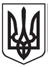 УКРАЇНАСВІДОЦТВО ФАХІВЦЯ ПРО ПОЧАТКОВУ ПІДГОТОВКУ З БЕЗПЕКИ НА РИБОЛОВНИХ СУДНАХ № _______ВИДАНО НА ПІДСТАВІ ПОЛОЖЕНЬ МІЖНАРОДНОЇ КОНВЕНЦІЇ ПРО СТАНДАРТИ ПІДГОТОВКИ, СЕРТИФІКАЦІЮ ПЕРСОНАЛУ РИБОЛОВНИХ СУДЕН ТА НЕСЕННЯ ВАХТИ 1995 РОКУЗаклад з підготовки моряків_______________________________________________________, схвалений Адміністрацією судноплавства, засвідчує, що _______________________________________________________________________________,  пройшов курс підготовки відповідно до положень правила _____ вищезазначеної Конвенції Дата народження власника: _________________________Дата видачі: ____________________________	Дійсний до: ______________________________.Печатка закладу з підготовки моряків                       (за наявності)                                               ____________________________                                                                                                    (підпис власника свідоцтва) зворотний бікУКРАЇНАCERTIFICATE OF PROFICIENCY 
ON BASIC SAFETY TRAINING ON FISHING VESSELSNo. _______ISSUED UNDER THE PROVISIONS OF THE INTERNATIONAL CONVENTION ON STANDARDS OF TRAINING, CERTIFICATION AND WATCHKEEPING FOR FISHING VESSEL PERSONNEL, 1995 The Seafarers` Training Institution___________________________________________________, approved by the Shipping Administration, certifies that ________________________________________________________________________________ has completed the training in accordance with the provisions of regulations _____________________ of the above Convention.Date of birth _______________,Capacity __________________________ Limitations applying (if any) ______________________Date of issue: ________________________	Valid until: _______________________Фотографія власника диплома________________________________ (посада, власне ім’я, прізвище та                  підпис посадової особи закладу з підготовки моряків)Автентичність та дійсність цього документа відповідно до інформації у Державному реєстрі документів моряків можуть бути перевірені за допомогою унікального QR коду або електронною поштою _______.                                    Унікальний QR кодPhotograph of the holder of certificate___________________________________(Capacity, full name and signature of the official representative of Institution)Seal of the Seafarers` Training Institution(if available)_____________________________________       (Signature of the holder of the certificate)The authenticity and validity of this document, according to information of the State Register of Seafarers’ Documents can be verified by QR code or by e-mail            Unique QR codeНачальник Управління морського та річкового транспорту                           Ярослав ІЛЯСЕВИЧ